د. عمَّــار ياسين منصور
خَلْقُ السَّماواتِ وَالأرضِ
فرضيَّةُ الكونِ السَّديميِّ المُتَّصلِ.. الفرضيَّةُ الضِدُّ لفرضيَّةِ الانفجارِ الكونيِّ"أَوَلَمْ يَرَ الَّذينَ كَفَرُوا أنَّ السَّمَاوَاتِ وَالأَرضَ كانَتَا رَتْقَاً فَفَتَقْنَاهُمَا"
في البدءِ.. كانتِ المادَّةُ الأولى. هيَ باكورةُ الخلقِ، وأصغرُ مخلوقاتِ اللهِ ممَّا نعلمُ وممَّا لا نعلمُ.
ملأتِ المادَّةُ الأولى الكونَ الفسيحَ جميعاً، فبدا هذا الأخيرُ نسيجاً ضبابيَّاً كثيفاً جدَّاً ومُتجانساً.
كانَ أشبهَ بالبلاسما أوِ الهَيُولى لكثافتِه. وبها ومعها بدا الكونُ سَديماً رَتقاً، لا انقطاعَ في مادَّتِه
ولا انفراج.في هذا السَّديمِ الرَّهيبِ اللَّامُتناهي سيتكثَّفُ الوجودُ، وتولدُ النُّجومُ والكواكبُ. ومِنْ مادَّتهِ ستكونُ مخلوقاتُ اللّهِ جميعاً، لا يُستثنى منها أحدٌ عظيماً كانَ أمْ صغيراً. فمِنْ مادَّتِه ستكونُ الشَّمسُ ويكونُ نورُها، ويكونُ القمرُ ويكونُ مدارُه. ومِنْ مادَّتهِ يكونُ الإنسانُ، وتكونُ أفعالُه. هوَ السَّديمُ الكونيُّ الأصلُ والأساسُ في وجودِ الأكوانِ والمُكوِّناتِ على حدٍّ سواء؛  لمشاهدةِ تفصيلِ التَّفصيل، شاهدِ العرضَ المُلحقَ بالشَّكل (1).كانتِ المادَّةُ الأولى في حركةٍ دائمةٍ داخلَ هذا الكونِ الهَيُولي. ثُمَّ حدثَ أنِ اجتمعتِ اثنتانِ منها
أو أكثرَ في كتلةٍ واحدة. نشأتْ مِنَ الطَّاقةِ الحركيَّةِ للمادَّةِ المُندمجةِ قوَّتانِ مُتعاكستانِ جهةً، متساويتانِ قيمةً، ومُتقابلتانِ قطريَّاً. قامتْ مزدوجةُ القوى هذهِ الـ Coupled Forces بتدويرِ الكتلةِ الوليدةِ عكسَ جهةِ دورانِ عقاربِ السَّاعةِ.كما ويمكنُ أنْ تكونَ المادَّةُ الأولى في حركةٍ دورانيَّةٍ حولَ محورِها وباتِّجاهٍ مُعاكسٍ لدورانِ عقاربِ السَّاعةِ أساساً. لذلكَ كانَ مِنَ الطَّبيعيِّ استمرارُ دورانِ كتلةِ اندماجِها في الجهةِ ذاتِها.. وهذا الرَّأيُ هوَ المُرجَّحُ عندي. أيَّاً يكُ السَّببُ، فهذهِ الحركةُ هيَ ما سيمنحُ الجرمَ السَّماويَّ الشَّكلَ الكرويَّ المُميَّزَ؛ انظرِ الشَّكل (2).

امتلكتِ الكتلةُ النَّاشئةُ عنِ اجتماعِ القليلِ مِنَ المادَّةِ الأولى قوَّةَ جذبٍ أكبرَ مِنْ عطالةِ المادَّةِ
في جوارِها المُباشر. فانضمَّتْ مادَّةُ الجوارِ إلى كتلةِ الجارِ الأكبرِ حجماً، فازدادَ هذا الأخيرُ كبراً. كتلةٌ أكبرُ تُكافئُ قوَّةَ جذبٍ أكبرَ، ويعني تالياً انضمامَ كمٍّ أكبرَ مِنَ المادَّةِ إلى الكتلة.وهكذا، وبمرورِ الزَّمن، تعاظمَ حجمُ الكتلةِ فكانتِ النَّواةَ الأساسَ للجرمِ السَّماويِّ. هو فعلٌ تكرَّرَ على مدارِ الأيَّامِ، وفي أماكنَ كثيرةٍ مِنْ هذا الكونِ الرَّحيب. فكانَتِ النَّتيجةُ أنْ تشكَّلتِ الأجرامُ السَّماويَّةُ على اختلافِ المُسميَّات والأحجامِ؛ انظرِ الشَّكلَ (3).الجَوَارِيَ الكُنَّسُهيَ الأجرامُ السَّماويَّةُ في سعيها الحثيثِ لكسبِ الكتلةِ والحجمِ، قامتْ بكنسِ المادَّةِ الأولى مِنَ الفضاءِ المُحيطِ بها. هيَ التقطتِ المادَّةَ، حيثُ وصلَ شعاعُ جاذبيَّتِها، مِنَ الفضاءِ المباشرِ لها وأينما وُجدتْ على طولِ المدار الـ Orbit. فمعلومٌ لنا دورانُ الأجرامِ السَّماويَّةِ حولَ محورِ كتلتِها، كما ودورانُها في مداراتٍ مرسومةٍ لها منذُ بدءِ التَّكوينِ. شعاعُ جاذبيَّتِها اقتطعَ مِنَ الفضاءِ حرمَها الخاصَّ. ورسمتْ حركتُهُ على طولِ المدارِ الفضاءَ الوظيفيَّ الخاصَّ بكلِّ جرمٍ سماويٍّ؛ انظرِ الشَكلَ (4).لمزيدٍ مِنَ التَّفصيلِ، شاهدِ الفيديو المُلحق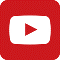 الرَّتْقُ المَفتُوقُكذا كانَ الكونُ عندَ بدءِ التَّكوينِ كياناً مُتَّصلاً لا انقطاعَ فيه. تراصَّتْ فيهِ جزيئاتُ المادَّةِ الأولى كتفاً بكتفٍ. كانَ نسيجاً رَتْقَاً، تاهَتْ في لُجَّةِ عتمتِهِ المسافاتُ واغتمَّ مِنْ هولِ رهبتِهِ الزَّمانُ. هوَ الكونُ الهَيولى الأصلُ الأصيلُ لكلِّ جامدٍ ومُتحرِّكٍ، عظيمٍ أم صغيرٍ، في هذا الوجود.ثُمَّ حدثَ أنْ تآلفَ بعضُ المادَّةِ الأولى في كتلةٍ واحدةٍ تمايزتْ عنْ محيطِها السَّديميِّ الضَّبابيِّ.
فاقتْ جاذبيَّةُ الكتلةِ النَّاشئةِ حديثاً عطالةَ حبَّاتِ المادَّةِ الأولى في المُحيطِ القريب. فانجذبتْ هذهِ المادَّةُ إلى الكتلةِ الجاذبةِ. وبحشودِ الوافدِين الجُددِ تعاظمتِ الكتلةُ حجماً وقوَّةً. وطالَ شعاعُ جذبِها مدياتٍ أوسعَ مِنَ السَّديمِ الكونيِّ. فانضمَّ المزيدُ مِنَ المادَّةِ إلى الكتلةِ النَّاميةِ. وبفعلِ الزَّمنِ، تغوَّلتِ الكتلةُ حجماً فكانَ أنْ وُلدَ الجرمُ السَّماويُّ.تخيَّلْ معي هذا الفعلَ وقدْ تكرَّرَ حَدَثاً ملياراتِ المرَّاتِ، وأنَّ كلَّ فعلٍ قدْ قضمَ بعضاً مِنْ مادَّةِ السَّديمِ الكونيِّ. لا شكَّ في أنَّكَ ستجدُ نسيجَ الكونِ الرَّتْقَ وقدْ امتلأَ ثقوباً فتوقاً. كلُّ فَتقٍ منها وافقَ نَجماً
أمْ كوكباً سيَّاراً، التهمَ ما سمحَ لهُ الزَّمانُ مِنْ كتفِ الكونِ الأمِّ ومضى. وإذا أمعنتَ البصيرةَ كثيراً، فستجدُ في مكانٍ ما فتقاً رهيفاً أهيفَ. هو خاصَّتُك، فعلُ يمينِكَ وَجنى نهمِكَ؛ انظرِ الشَّكلَ (5)...........................................................................................................................................في سياقاتٍ أخرى، أنصحُ بقراءةِ المقالاتِ التَّاليةِ:17/9/2020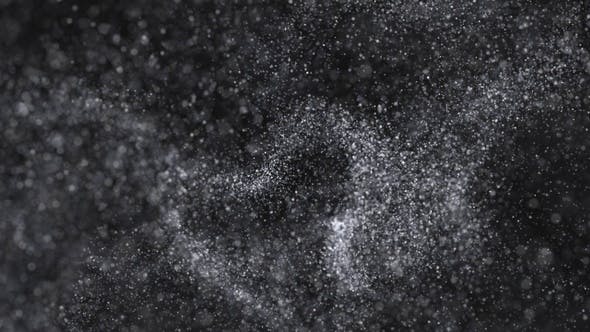 الشَّكل (1)
السَّديمُ الكونيُّ المُتَّصلُ

في البدءِ كانتِ المادَّةُ الأولى. هي أصغرُ مخلوقاتِ اللهِ ممَّا نعلمُ وممَّا لا نعلمُ.
ملأتِ المادَّةُ الأولى الكونَ على رحابتِه. وبها، أصبحَ الكونُ ضباباً كثيفاً مُتجانساً لا حدودَ لامتداده.
وبها، أصبحَ الكونُ سديماً مُتَّصلاً، لا انفراجَ فيه ولا انقطاع.
وهذا السَّديمُ الكونيُّ هو ما سيعطي لاحقاً جميعَ الأجرامِ السَّماويَّةِ على اختلافِ انتماءاتِها.
كما وسيكونُ هوَ الأساسَ في وجودِ مخلوقاتِ اللهِ، لا أستثني منها أحداً.
بعضُ المخلوقاتِ ممَّا سبقَ وعلمناها وجوداً وتفصيلاً. والبعضُ ممَّا سيُتاحُ لنا كشفُ وجودِها لاحقاً.
بيدَ أنَّ الأعمَّ الأغلبَ منها سيبقى خفيَّاً علينا ما حيينا نحنُ البشر.
الشَّكل (2)
كرويَّةُ الأجرامِ السَّماويَّةِ، ودورانُها حولَ ذاتِها

لتفسيرِ دورانِ وكرويَّةِ الأجرامِ السَّماويَّةِ، أعتقدُ بواحدةٍ مِنَ الفرضيَّتينِ التَّاليتَين:
الفرضيَّةُ الأولى: نشأ عنِ اصطدامِ ومِنْ ثمَّ اجتماعِ جزيئتينِ مِنَ المادَّةِ الأولى مزدوجةُ قِوى الـ Coupled Forces.
عملتِ المزدوجةُ على تدويرِ الكتلةِ حولَ محورِها. وصادفَ أنْ كانتْ جهةُ الدَّورانِ مُعاكسةً لدورانِ عقاربِ السَّاعةِ
الـ Anticlockwise Rotation.الفرضيَّةُ الثَّانيةُ (وهي ما أرجِّحُ): أساساً، كانتِ المادَّةُ الأولى تدورُ حولَ نفسِها وفي جهةٍ تُعاكسُ دورانَ عقاربِ السَّاعةِ. لذلك لمْ يكُ غريباً، بلْ كانَ حتميَّاً، دورانُ الكتلةِ النَّاتجةِ عنِ اجتماعِ هذهِ الجزيئاتِ في ذاتِ الاتِّجاه.
يفسِّرُ دورانُ الكتلِ الشَّكلَ الكرويَّ المُميِّزَ لجميعِ الأجرامِ السَّماويَّةِ على اختلافِ انتماءاتِها.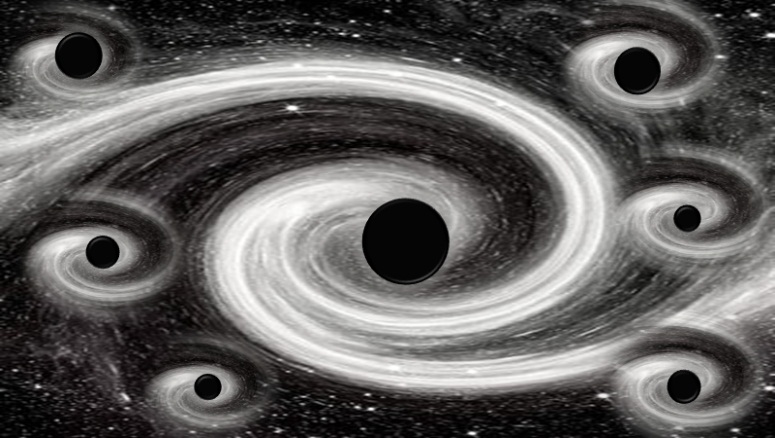 الشَّكل (3)
ولادةُ الأجرامِ السَّماويَّة

تجتمعُ المادَّةُ الأولى في كتلٍ هيَ النَّوى المداميكُ لجميعِ الأجرامِ السَّماويَّةِ.
وبسببِ القوَّةِ الجاذبةِ النَّاشئةِ، تمتصُّ الكتلُ الوليدةُ المادَّةَ الأولى مِنَ الجوارِ المباشر.
فتزدادُ بذلك حجماً، ويطولُ معهُ شعاعُ القوَّةِ الجاذبةِ لكلٍّ منها.والنَّتيجةُ انضمامُ المزيدِ مِنَ المادَّةِ الأولى إلى هذهِ الكتلِ ومِنْ قطاعاتٍ أبعدَ مِنْ سابقتها هذهِ المرَّة.وتدريجيَّاً، يتعاظمُ الحجمُ ويكتملُ نموُّ الأجرامِ السَّماويَّةِ.
وأمَّا الأحجامُ فتختلفُ باختلافِ المتوافرِ مِنَ المادَّةِ الأولى في نطاقِ عملِ شعاعِ الجاذبيَّةِ الخاصِّ بكلِّ جرم.
ويرتبطُ هذا على ما يبدو بعمرِ الجرمِ نفسِه، هذا مِنْ جهةٍ. وبمدى قربهِ مِنَ الأجرامِ الأخرى الأكبرِ سنَّاً، مِنْ جهةٍ أخرى.
فالأقدمُ يكنسُ المادَّةَ الأولى مِنْ أمامِ الأحدثِ.
فيبقى الأخيرُ صغيراً وربَّما معتمداً وربَّما تابعاً إلى جارِه الأقدمِ تاريخاً والأكبرِ حجماً بالضَّرورةِ.
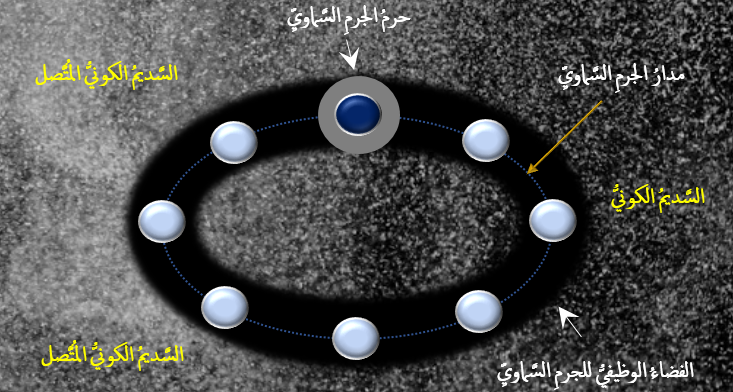 
الشَّكل (4)الجواريَ الكُنَّسُ & الفضاءُ الوظيفيُّفي مرحلةِ التَّكوُّنِ، يقومُ الجرمُ السَّماويُّ بالتقاطِ جميعِ المادَّةِ الأولى الموجودةِ في نطاقِ عملِ جاذبيَّةِ كتلتِه.
فينفرغُ الفضاءُ المُحيطُ بالجرمِ مِنْ مادَّتِه، ويُصبحُ خاوياً لا مادَّةَ فيهِ أو يكاد.
يرسمُ شعاعُ الجاذبيَّةِ الحرمَ الخاصَّ بالجرمِ السَّماويِّ.
وبسببِ حركتهِ المداريَّةِ، يتنقَّلُ الجرمُ السَّماويُّ وحرمُهُ مِنْ نقطةٍ إلى أخرى على طولِ المدار الـ Orbit.
وهو بتنقُّلهِ هذا، يقومُ بكنسِ جميعِ المتوافرِ مِنَ المادَّةِ الأولى حيثُ يطولُ شعاعُ جاذبيَّتِه.
ما يرسمُهُ حرمُ الجرمِ السَّماويِّ في مدارِه، هو ما أسمِّيهِ الفضاءَ الوظيفيَّ للجرمِ السَّماويِّ.
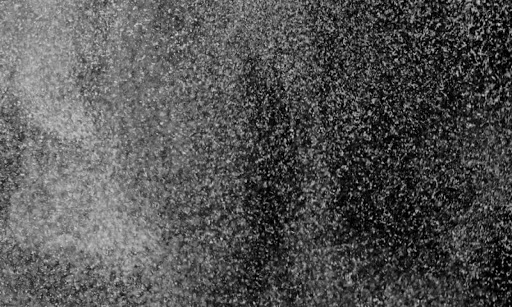 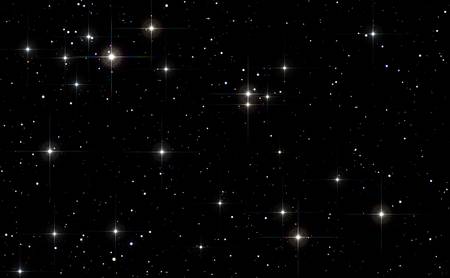 الكونُ عندَ بدءِ التَّكوينِ
هوَ السَّديمُ الكونيُّ المُتَّصلُ حيثُ ترتصُّ المادَّةُ الأولى
كتفاً بكتفٍ في نسيجٍ رَتْقٍ أشبهَ بالبلاسما أوِ الهَيولى.
هنا، تغيبُ المسافاتُ البينيَّةُ، كما وتختفي الأبعادُ.الكونُ حاليَّاً
الأجرامُ السَّماويَّةُ يفصلُ بينها فضاءٌ شاسعٌ وخلاءٌ.
 تخلو المسافاتُ البينيَّةُ مِنْ كلِّ أثرٍ للمادَّةِ، أو تكادُ.
هنا، تمتصُّ المكوِّناتُ جميعَ المادَّةِ الأولى. الكونُ حاليَّاً
الأجرامُ السَّماويَّةُ يفصلُ بينها فضاءٌ شاسعٌ وخلاءٌ.
 تخلو المسافاتُ البينيَّةُ مِنْ كلِّ أثرٍ للمادَّةِ، أو تكادُ.
هنا، تمتصُّ المكوِّناتُ جميعَ المادَّةِ الأولى. 
الشَّكل (5)
الرَّتْقُ المفتوقُ

*أوَلَمْ يَرَ الَّذينَ كَفَرُوا أنَّ السَّماواتِ والأرضَ كانتَا رَتْقاً فَفَتَقْنَاهُما*
الشَّكل (5)
الرَّتْقُ المفتوقُ

*أوَلَمْ يَرَ الَّذينَ كَفَرُوا أنَّ السَّماواتِ والأرضَ كانتَا رَتْقاً فَفَتَقْنَاهُما*
الشَّكل (5)
الرَّتْقُ المفتوقُ

*أوَلَمْ يَرَ الَّذينَ كَفَرُوا أنَّ السَّماواتِ والأرضَ كانتَا رَتْقاً فَفَتَقْنَاهُما*تصنيعُ إبهام اليد باستخدام الإصبع الثَّانيةِ للقدم 
Thumb Reconstruction Using Microvascular Second Toe to Thumb Transferأذيَّاتُ العصبونِ المُحرِّكِ العلويِّ، الفيزيولوجيا المرضيَّةُ للأعراضِ والعلاماتِ السَّريريَّةِ
Upper Motor Neuron Injuries, Pathophysiology of Symptomatologyفي الأذيَّاتِ الرَّضِّيَّةِ للنُّخاعِ الشَّوكيِّ، خبايا الكيسِ السُّحائيِّ.. كثيرُها طيِّعٌ وقليلُها عصيٌّ على الإصلاحِ الجراحيِّ Surgical Treatments of Traumatic Injuries of the Spineمقاربةُ العصبِ الوركيِّ جراحيَّاً في النَّاحيةِ الإليويَّة..  المدخلُ عبرَ أليافِ العضلةِ الإليويَّةِ العظمى مقابلَ المدخلِ التَّقليديِّ Trans- Gluteal Approach of Sciatic Nerve vs. The Traditional Approachesالنقل العصبيّ، بين مفهوم قاصر وجديد حاضر
The Neural Conduction.. Personal View vs. International Viewفي النقل العصبي، موجاتُ الضَّغطِ العاملة Action Pressure Wavesفي النقل العصبي، كموناتُ العمل Action Potentialsوظيفةُ كموناتِ العمل والتيَّاراتِ الكهربائيَّةِ العاملةفي النقل العصبي، التيَّاراتُ الكهربائية العاملة Action Electrical Currents الأطوارُ الثَّلاثةُ للنقل العصبيِّالمستقبلات الحسيّة، عبقريّة الخلق وجمال المخلوقالنقل في المشابك العصبيّة The Neural Conduction in the Synapsesعقدة رانفييه، ضابطة الإيقاع The Node of Ranvier, The Equalizerوظائفُ عقدةِ رانفيه The Functions of Node of Ranvierوظائفُ عقدةِ رانفيه، الوظيفةُ الأولى في ضبطِ معايير الموجةِ العاملةِوظائفُ عقدةِ رانفيه، الوظيفةُ الثَّانية في ضبطِ مسار الموجةِ العاملةِوظائفُ عقدةِ رانفيه، الوظيفةُ الثَّالثةُ في توليدِ كموناتِ العملفي فقه الأعصاب، الألم أولاً The Pain is Firstفي فقه الأعصاب، الشكل.. الضرورة The Philosophy of Formتخطيط الأعصاب الكهربائي، بين الحقيقي والموهومالصدمة النخاعيّة (مفهوم جديد) The Spinal Shock (Innovated Conception)أذيّات النخاع الشوكيّ، الأعراض والعلامات السريريّة، بحثٌ في آليات الحدوث The Spinal Injury, The Symptomatologyالرّمع Clonusاشتدادُ المنعكس الشوكي Hyperactive Hyperreflexiaاتِّساعُ باحةِ المنعكس الشوكي الاشتدادي Extended Reflex Sectorالاستجابة ثنائية الجانب للمنعكس الشوكي الاشتدادي Bilateral Responsesالاستجابةُ الحركيَّةُ العديدة للمنعكس الشوكي Multiple Motor Responsesالتنكّس الفاليري، يهاجم المحاور العصبيّة الحركيّة للعصب المحيطي.. ويعفّ عن محاوره الحسّيّة
Wallerian Degeneration, Attacks the Motor Axons of Injured Nerve and Conserves its Sensory Axonsالتَّنكُّسُ الفاليري، رؤيةٌ جديدةٌ Wallerian Degeneration (Innovated View)التَّجدُّدُ العصبيُّ، رؤيةٌ جديدةٌ Neural Regeneration (Innovated View)المنعكساتُ الشوكيَّةُ، المفاهيمُ القديمة Spinal Reflexes, Ancient Conceptionsالمنعكساتُ الشَّوكيَّةُ، تحديثُ المفاهيم Spinal Reflexes, Innovated Conceptionخُلقتِ المرأةُ من ضلع الرّجل، رائعةُ الإيحاء الفلسفيّ والمجازِ العلميّالمرأةُ تقرِّرُ جنسَ وليدها، والرّجل يدّعي!الرُّوحُ والنَّفسُ.. عَطيَّةُ خالقٍ وصَنيعةُ مخلوقٍخلقُ السَّماواتِ والأرضِ أكبرُ من خلقِ النَّاس.. في المرامي والدَلالاتتُفَّاحة آدم وضِلعُ آدمَ، وجهان لصورةِ الإنسان. حــــــــــوَّاءُ.. هذهسفينةُ نوح، طوق نجاة لا معراجَ خلاصالمصباح الكهربائي، بين التَّجريدِ والتَّنفيذ رحلة ألفِ عامهكذا تكلّم ابراهيمُ الخليل فقهُ الحضاراتِ، بين قوَّةِ الفكرِ وفكرِ القوَّةِالعِدَّةُ وعِلَّةُ الاختلاف بين مُطلَّقةٍ وأرملةٍ ذواتَي عفافتعدُّدُ الزَّوجاتِ وملكُ اليمين.. المنسوخُ الآجلُالثَّقبُ الأسودُ، وفرضيَّةُ النَّجمِ السَّاقطِجُسيمُ بار، مفتاحُ أحجيَّةِ الخلقِ صبيٌّ أم بنتٌ، الأمُّ تُقرِّرُ!القدمُ الهابطة، حالةٌ سريريَّةٌخلقُ حوَّاءَ من ضلعِ آدمَ، حقيقةٌ أم أسطورةٌ؟شللُ الضَّفيرةِ العضديَّةِ الولاديُّ Obstetrical Brachial Plexus Palsyالأذيَّاتُ الرَّضَّيَّةُ للأعصابِ المحيطيَّةِ (1) التَّشريحُ الوصفيُّ والوظيفيُّالأذيَّاتُ الرَّضَّيَّةُ للأعصابِ المحيطيَّةِ (2) تقييمُ الأذيَّةِ العصبيَّةِالأذيَّاتُ الرَّضَّيَّةُ للأعصابِ المحيطيَّةِ (3) التَّدبيرُ والإصلاحُ الجراحيُّالأذيَّاتُ الرَّضَّيَّةُ للأعصابِ المحيطيَّةِ (4) تصنيفُ الأذيَّةِ العصبيَّةِقوسُ العضلةِ الكابَّةِ المُدوَّرةِ Pronator Teres Muscle Arcadeشبيهُ رباطِ Struthers... Struthers- like Ligamentعمليَّاتُ النَّقلِ الوتريِّ في تدبير شللِ العصبِ الكعبريِّ Tendon Transfers for Radial Palsyمن يُقرِّرُ جنسَ الوليد (مُختصرٌ)ثالوثُ الذَّكاءِ.. زادُ مسافرٍ! الذَّكاءُ الفطريُّ، الإنسانيُّ، والاصطناعيُّ.. بحثٌ في الصِّفاتِ والمآلاتِالمعادلاتُ الصِّفريَّةُ.. الحداثةُ، مالها وما عليهامتلازمة العصب بين العظام الخلفي Posterior Interosseous Nerve Syndrome المُنعكسِ الشَّوكيُّ، فيزيولوجيا جديدةٌ Spinal Reflex, Innovated Physiology المُنعكسِ الشَّوكيُّ الاشتداديُّ، في الفيزيولوجيا المرضيَّة Hyperreflex, Innovated Pathophysiology المُنعكسِ الشَّوكيُّ الاشتداديُّ (1)، الفيزيولوجيا المرضيَّة لقوَّةِ المنعكس Hyperreflexia, Pathophysiology of Hyperactive Hyperreflex المُنعكسِ الشَّوكيُّ الاشتداديُّ (2)، الفيزيولوجيا المرضيَّة للاستجابةِ ثنائيَّةِ الجانبِ للمنعكس Hyperreflexia, Pathophysiology of Bilateral- Response Hyperreflexالمُنعكسُ الشَّوكيُّ الاشتداديُّ (3)، الفيزيولوجيا المرضيَّةُ لاتِّساعِ ساحةِ العمل Extended Hyperreflex, Pathophysiologyالمُنعكسُ الشَّوكيُّ الاشتداديُّ (4)، الفيزيولوجيا المرضيَّةُ للمنعكسِ عديدِ الإستجابةِ الحركيَّةِ Hyperreflexia, Pathophysiology of Multi-Response hyperreflexالرَّمع (1)، الفرضيَّةُ الأولى في الفيزيولوجيا المرضيَّةِالرَّمع (2)، الفرضيَّةُ الثَّانية في الفيزيولوجيا المرضيَّةِخلقُ آدمَ وخلقُ حوَّاءَ، ومن ضلعِه كانت حوَّاءُ Adam & Eve, Adam's Ribجسيمُ بار، الشَّاهدُ والبصيرةُ Barr Body, The Witnessجدليَّةُ المعنى واللَّامعنىالتَّدبيرُ الجراحيُّ لليدِ المخلبيَّة Surgical Treatment of Claw Hand (Brand Operation)الانقسامُ الخلويُّ المُتساوي الـ Mitosisالمادَّةُ الصِّبغيَّة، الصِّبغيُّ، الجسمُ الصِّبغيُّ الـ Chromatin, Chromatid, Chromosomeالمُتمِّماتُ الغذائيَّةُ الـ Nutritional Supplements، هل هي حقَّاً مفيدةٌ لأجسامنا؟الانقسام الخلويُّ المُنصِّف الـ Meiosisفيتامين د Vitamin D، ضمانةُ الشَّبابِ الدَّائمفيتامين ب6 Vitamin B6، قليلُهُ مفيدٌ.. وكثيرُهُ ضارٌّ جدَّاًوَالمهنةُ.. شهيدٌ، من قصصِ البطولةِ والفداءالثَّقبُ الأسودُ والنَّجمُ الَّذي هوىخلقُ السَّماواتِ والأرضِ، فرضيَّةُ الكونِ السَّديميِّ المُتَّصلِالجواري الكُنَّسُ الـ Circulating Sweepersعندما ينفصِمُ المجتمعُ.. لمن تتجمَّلين هيفاءُ؟التَّصنيعُ الذَّاتي لمفصلِ المرفقِ Elbow Auto- Arthroplastyالطُّوفانُ الأخيرُ، طوفانُ بلا سفينةِكَشْفُ المَستُورِ.. مَعَ الاسمِ تَكونُ البِدَايةُ، فتَكونُ الهَويَّةُ خَاتِمةَ الحِكايةِمُجتمعُ الإنسان! اجتماعُ فطرة، أمِ اجتماعُ ضرورة، أم اِجتماعُ مصلحةٍ؟عظمُ الصَّخرةِ الهوائيُّ Pneumatic Petrousخلعٌ ولاديٌّ ثُنائيُّ الجانبِ للعصبِ الزَّنديِّ Congenital Bilateral Ulnar Nerve Dislocationحقيقتان لا تقبلُ بهُنَّ حوَّاءُإنتاجُ البُويضاتِ غيرِ المُلقَّحات الـ Oocytogenesisإنتاجُ النِّطافِ الـ Spermatogenesisأمُّ البنات، حقيقةٌ هيَ أمْ هيَ محضُ تُرَّهات؟!أمُّ البنين! حقيقةٌ لطالما ظَننتُها من هفواتِ الأوَّلينغّلّبةُ البنات، حوَّاءُ هذهِ تلِدُ كثيرَ بناتٍ وقليلَ بنينغَلَبَةُ البنين، حوَّاءُ هذهِ تلِدُ كثيرَ بنينَ وقليلَ بناتولا أنفي عنها العدلَ أحياناً! حوَّاءُ هذه يكافئُ عديدُ بنيها عديدَ بُنيَّاتِهاالمغنيزيوم بانٍ للعظامِ! يدعمُ وظيفةَ الكالسيوم، ولا يطيقُ مشاركتَهلآدمَ فعلُ التَّمكين، ولحوَّاءَ حفظُ التَّكوين!هَذَيانُ المفاهيم (1): هَذَيانُ الاقتصادالمغنيزيوم (2)، معلوماتٌ لا غنى عنهامُعالجةُ تناذرِ العضلةِ الكمثريَّةِ بحقنِ الكورتيزون (مقاربةٌ شخصيَّةٌ)
Piriformis Muscle Injection (Personal Approach)مُعالجةُ تناذرِ العضلةِ الكمثريَّةِ بحقنِ الكورتيزون (مقاربةٌ شخصيَّةٌ)( عرضٌ موسَّعٌ)
Piriformis Muscle Injection (Personal Approach)فيروسُ كورونا المُستجدُّ.. من بعدِ السُّلوكِ، عينُهُ على الصِّفاتِهَذَيانُ المفاهيم (2): هَذَيانُ اللَّيلِ والنَّهاركادَتِ المَرأةُ أنْ تَلِدَ أخاهَا، قولٌ صَحيحٌ لكنْ بنكهَةٍ عَربيَّةمتلازمةُ التَّعبِ المزمن Fibromyalgiaطفلُ الأنبوبِ، ليسَ أفضلَ المُمكنِالحُروبُ العبثيَّةُ.. عَذابٌ دائمٌ أمْ اِمتحانٌ مُستدامٌ؟العَقلُ القيَّاسُ وَالعَقلُ المُجرِّدُ.. في القِياسِ قصُورٌ، وَفي التَّجريدِ وصُولٌالذِّئبُ المُنفردُ، حينَ يُصبحُ التَّوحُّدُ مَفازةً لا محضَ قَرارٍ!علاجُ الإصبع القافزة الـ Trigger Finger بحقنِ الكورتيزون موضعيَّاًوحشُ فرانكنشتاين الجديدُ.. القديمُ نكبَ الأرضَ وما يزالُ، وأمَّا الجديدُ فمنكوبُهُ أنتَ أساساً أيُّها الإنسان!اليدُ المخلبيَّةُ، الإصلاحُ الجراحيُّ (عمليَّةُ براند) Claw Hand (Brand Operation)سعاةُ بريدٍ حقيقيُّون.. لا هواةُ ترحالٍ وهجرةٍ فيروسُ كورُونَا المُستَجِدُّ (كوفيد -19): منْ بَعدِ السُّلوكِ، عَينُهُ عَلى الصِّفاتِعلامة هوفمان Hoffman Signالأُسْطورَةُ الحَقِيقَةُ الهَرِمَةُ.. شمشونُ الحكايةُ، وسيزيفُ الإنسانُالتَّنكُّسُ الفاليري التَّالي للأذيَّةِ العصبيَّةِ، وعمليَّةُ التَّجدُّدِ العصبيِّالتَّصلُّبُ اللُّويحيُّ المُتعدِّدُ: العلاقةُ السَّببيَّةُ، بين التَّيَّارِ الغلفانيِّ والتَّصلُّبِ اللُّويحيِّ المُتعدِّد؟الورمُ الوعائيُّ في الكبدِ: الاستئصالُ الجراحيُّ الإسعافيُّ لورمٍ وعائيٍّ كبديٍّ عرطلٍ بسببِ نزفٍ داخلَ كتلةِ الورممُتلازمةُ العضلةِ الكابَّةِ المدوَّرة Pronator Teres Muscle Syndromeأذيَّاتُ ذيلِ الفرسِ الرَّضِّيَّةُ، مقاربةٌ جراحيَّةٌ جديدةٌ
Traumatic Injuries of Cauda Equina, New Surgical Approach الشَّللُ الرُّباعيُّ.. موجباتُ وأهدافُ العلاجِ الجراحيِّ.. التَّطوُّراتُ التَّاليةُ للجراحة- مقارنةٌ سريريَّةٌ وشعاعيَّةٌتضاعفُ اليدِ والزِّندِ Ulnar Dimelia or Mirror Handمُتلازمةُ نفقِ الرِّسغِ تنهي التزامَها بقطعٍ تامٍّ للعصبِ المتوسِّطورمُ شوان في العصبِ الظَّنبوبيِّ الـ Tibial Nerve Schwannomaورمُ شوان أمامَ العجُز    Presacral Schwannomaميلانوما جلديَّةٌ خبيثةٌ Malignant Melanomaضمورُ إليةِ اليدِ بالجهتين، غيابٌ خلقيٌّ معزولٌ ثنائيُّ الجانب Congenital Thenar Hypoplasiaمُتلازمةُ الرَّأسِ الطَّويلِ للعضلةِ ذاتِ الرَّأسين الفخذيَّةِ The Syndrome of the Long Head of Biceps Femorisمرضيَّاتُ الوترِ البعيدِ للعضلةِ ثنائيَّةِ الرُّؤوسِ العضديَّةِ Pathologies of Distal Tendon of Biceps Brachii Muscleحثلٌ ودِّيٌّ انعكاسيٌّ Algodystrophy Syndrome تميَّزَ بظهورِ حلقةٍ جلديَّةٍ خانقةٍ عندَ الحدودِ القريبةِ للوذمةِ الجلديَّةِتصنيعُ الفكِّ السُّفليِّ باستخدامِ الشَّريحةِ الشَّظويَّةِ الحُرَّةMandible Reconstruction Using Free Fibula Flapانسدادُ الشَّريانِ الكعبريِّ الحادِّ غيرِ الرَّضِّيِّ (داءُ بيرغر)إصابةٌ سِلِّيَّةٌ معزولةٌ في العقدِ اللَّمفيَّةِ الإبطيَّةِ Isolated Axillary Tuberculous Lymphadenitisالشَّريحةُ الشَّظويَّةُ المُوعَّاةُ في تعويضِ الضَّياعاتِ العظميَّةِ المُختلطةِ بذاتِ العظمِ والنَّقيِّ 
Free Fibula Flap for Bone Lost Complicated with Recalcitrant Osteomyelitis الشَّريحةُ الحُرَّةُ جانبُ الكتفِ في تعويضِ ضَياعٍ جلديٍّ هامٍّ في السَّاعدِالأذيَّاتُ الرَّضيَّةُ للضَّفيرةِ العضديَّةِ Injuries of Brachial Plexus أذيَّةُ أوتارِ الكفَّةِ المُدوِّرةِ Rotator Cuff Injuryكيسةُ القناةِ الجامعةِ Choledochal Cystآفاتُ الثَّدي ما حولَ سنِّ اليأسِ.. نحوَ مُقاربةٍ أكثرَ حزماً Peri- Menopause Breast Problemsتقييمُ آفاتِ الثَّدي الشَّائعةِ Evaluation of Breast Problemsآفاتُ الثَّدي ما حولَ سنِّ اليأسِ.. نحوَ مُقاربةٍ أكثرَ حسماً Peri- Menopause Breast Problemsتدبيرُ آلامِ الكتفِ: الحقنُ تحتَ الأخرمِ Subacromial Injectionمجمعُ البحرينِ.. برزخٌ ما بينَ حَياتينما بعدَ الموتِ وما قبلَ المَساقِ.. فإمَّا مَسخٌ.. وإمَّا انعتاقٌ!تدبيرُ التهابِ اللُّفافةِ الأخمصيَّةِ المُزمنِ بحقنُ الكورتيزون Plantar Fasciitis, Cortisone Injectionحقن الكيسةِ المصليَّةِ الصَّدريَّةِ- لوحِ الكتفِ بالكورتيزون 
Scapulo-Thoracic Bursitis, Cortisone Injectionفيتامين ب 12.. مُختصرٌ مُفيدٌ Vitamin B12الورمُ العظميُّ العظمانيُّ (العظمومُ العظمانيُّ) Osteoid Osteoma(1) قصرُ أمشاطِ اليدِ: Brachymetacarpia قصرٌ ثنائيُّ الجانبِ ومتناظرٌ للأصابعِ الثلاثةِ الزِّنديَّةِ(2) قصرُ أمشاطِ اليدِ: Brachymetacarpia قصرٌ ثنائيُّ الجانبِ ومتناظرٌ للأصابعِ الثلاثةِ الزِّنديَّةِالكتفُ المُتجمِّدة، حقنُ الكورتيزون داخلَ مفصلِ الكتف Frozen Shoulder, Intraarticular Cortisone Injectionمرفق التنس، حقن الكورتيزون Tennis Elbow, Cortisone injectionألمُ المفصلِ العجزيِّ الحرقفيّ: حقنُ الكورتيزون Sacro-Iliac Joint Pain, Cortisone Injectionاستئصالُ الكيسةِ المعصميَّةِ، السَّهلُ المُمتَنِعِ Ganglion Cyst Removal (Ganglionectomy)قوسُ العضلةِ قابضة الأصابع السّطحيّة (FDS Arc) التَّشريحُ الجراحيُّ للعصبِ المُتوسِّطِ في السَّاعدِ Median Nerve Surgical Anatomyما قولُ العلمِ في اختلافِ العدَّةِ ما بينَ المُطلَّقةِ والأرملة؟عمليَّةُ النَّقلِ الوتريِّ لاستعادةِ حركةِ الكتفِ Tendon Transfer to Restore Shoulder Movementبفضلكِ آدمُ! استمرَّ هذا الإنسانُ.. تمكَّنَ.. تكيَّفَ.. وكانَ عروقاً متباينةًالمِبيضانِ في رِكنٍ مَكينٍ.. والخِصيتانِ في كِيسٍ مَهينٍ
بحثٌ في الأسبابِ.. بحثٌ في وظيفةِ الشَّكلِتدبيرُ آلامِ الرَّقبةِ (1) استعادةُ الانحناءِ الرَّقبيِّ الطَّبيعيِّ (القعسُ الرَّقبيُّ) Neck Pain Treatment
Restoring Cervical Lordosisنقلُ قِطعةٍ منَ العضلةِ الرَّشيقةِ لاستعادةِ الابتسامةِ بعدَ شلل الوجهِ Segmental Gracilis Muscle Transfer for Smileأذيَّةُ الأعصابِ المحيطيَّةِ: معلوماتٌ لا غنى عنها لكلِّ العاملينَ عليها peripheral nerves injurieتدرُّنُ الفقراتِ.. خراجُ بوت Spine TB.. Pott's Diseaseالأطوارُ الثَّلاثةُ للنَّقلِ العصبيِّ.. رؤيةٌ جديدةٌأرجوزةُ الأزَلِقالَ الإمامُ.. كمْ هوَ جميلٌ فيكمُ الصَّمتُ يا بشرُصِناعةُ اللَّاوَعِيأَزمةُ مُثقَّفٍ.. أَضاعَ الهويَّةَ تحتَ مَركومٍ من مَقروءٍ ومَسموعٍتُفَّاحةُ آدمَ وضِلعُ آدمَ.. وَجهان لصورةِ الإنسان